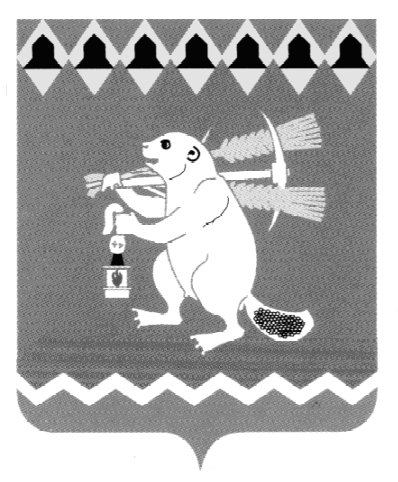 Администрация Артемовского городского округа ПОСТАНОВЛЕНИЕот  ___________                                                                           № __________Об утверждении правил осуществления материального стимулирования членов добровольных народных дружинС целью стимулирования добровольного участия граждан Российской Федерации, проживающих в Артемовском городском округе, в охране общественного порядка и обеспечения эффективной деятельности народных дружин, созданных на территории Артемовского городского округа и внесенных в областной реестр народных дружин, в соответствии с пунктом 1 статьи 26 Федерального закона от 02.04.2014 № 44-ФЗ «Об участии граждан в охране общественного порядка», подпункт 5 пунктами 1 статьи 6 Закона Свердловской области от 15.06.2015 № 49-ОЗ (ред. от 25.09.2017) «О регулировании отдельных отношений, связанных с участием граждан в охране общественного порядка на территории Свердловской области», руководствуясь статьями 30, 31 Устава Артемовского городского округа, Администрация Артемовского городского округа постановляет:1. Утвердить Правила осуществления материального стимулирования членов добровольных народных дружин согласно Приложению к настоящему Постановлению.2. Настоящее Постановление вступает в силу со дня его официального опубликования и распространяется на правоотношения, возникшие с 01.11.2017.3. Опубликовать настоящее Постановление в газете «Артемовский рабочий» и разместить на официальном сайте муниципального образования «Артемовский городской округ» в сети Интернет.4. Контроль за исполнением настоящего Постановления оставляю за собой.Глава Артемовского городского округа                              А.В. СамочерновПриложениек Постановлению Администрации Артемовского городского округаот ___________ №_______Правила осуществления материального стимулирования членов добровольных народных дружин1. Настоящие Правила определяют условия и порядок материального стимулирования членов народных дружин в форме выплаты денежного поощрения.2. Настоящие Правила распространяются на членов народных дружин, созданных на территории Артемовского городского округа и внесенных в областной реестр народных дружин.3. Выплата денежного поощрения членам народных дружин осуществляется в пределах бюджетных ассигнований, выделенных на эти цели в бюджете Артемовского городского округа. 4. Материальное стимулирование членов добровольных народных дружин осуществляется за добросовестное выполнение обязанностей по охране общественного порядка в ходе дежурств, а командиров и заместителей командиров народных дружин - за успешное выполнение возложенных на народные дружины задач, по итогам работы за каждый месяц.Денежное поощрение выплачивается в следующем размере:- члену народной дружины - 100 рублей за 1 час дежурства;- командиру народной дружины - 5 тыс. рублей в месяц;- заместителю командира народной дружины - 4 тыс. рублей в месяц.5. Выплата денежного поощрения членам народных дружин осуществляется МОО «Народная дружина Артемовского городского округа» один раз в месяц на личные банковские карты. Глава Артемовского городского округа                              А.В. СамочерновСогласованиепроекта постановления   Администрации Артемовского городского округа«Об утверждении правил осуществления материального стимулирования членов народных дружин»   Распоряжение направить: отдел по учету и отчетности и членам комиссии согласно реестру рассылкиВагизьянова Т.А. 103ДолжностьФамилия и инициалыСроки и результаты согласованияСроки и результаты согласованияСроки и результаты согласованияДолжностьФамилия и инициалыДата поступления на согласованиеДата согласованияЗамечания и подписьЗам. главы Администрации Артемовского городского округа по соц. вопросам Администрации АГОТемченков С.Б.Зав. отдела организации и обеспечения деятельностиСуворова М.Л.Зав. отделом по учету и отчетностиМакарова М.А.Зав. юридическим отделомПономарева Е.В.